Экзаменационный листНайдите на карте город, в котором учился Савл. Зарисуйте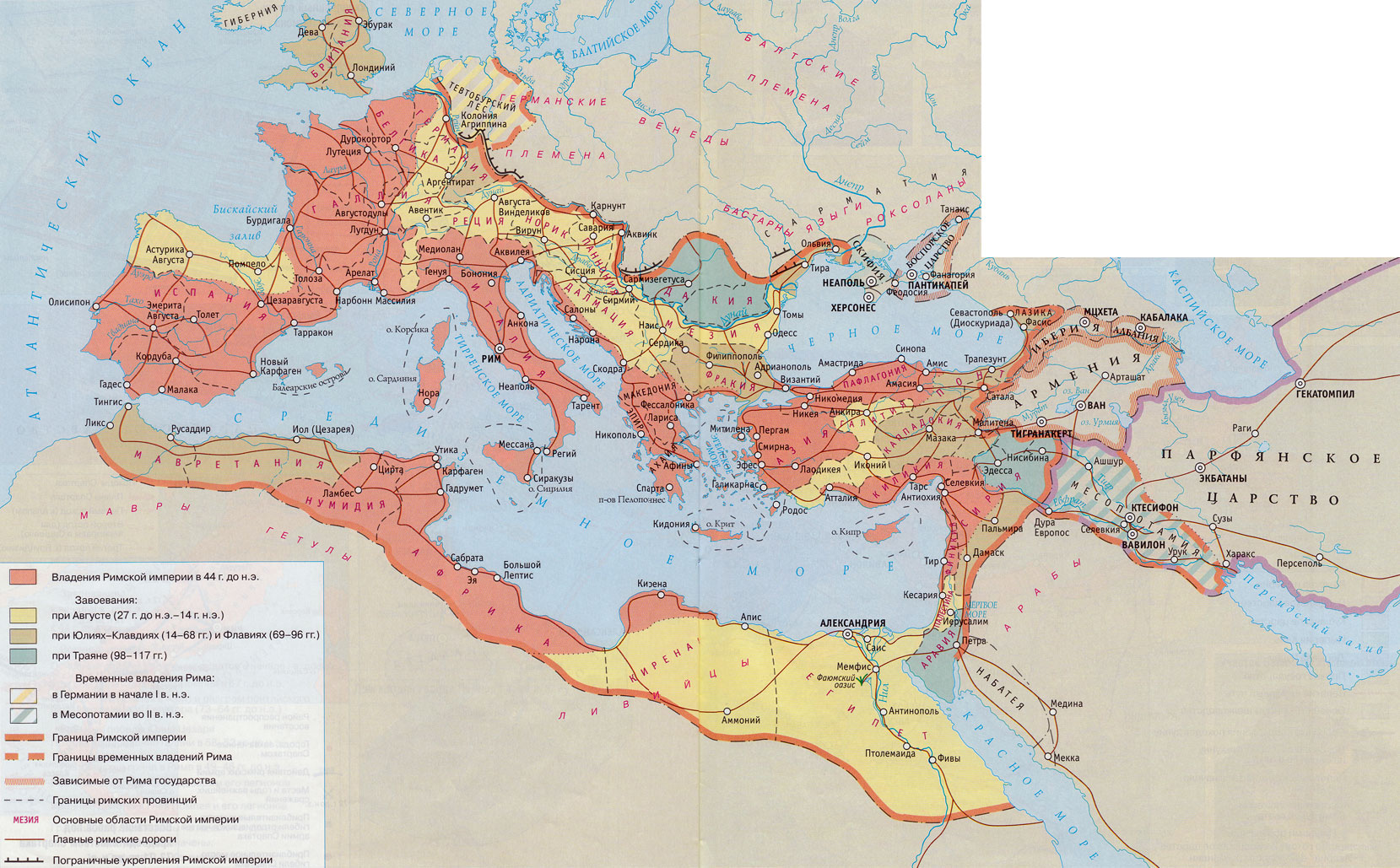 Имя учителя Савла ___________________________Кто становился рабом	1._______________________	2._______________________	3._______________________Где встретился Онисим с Павлом___________________________О чем просил Филимона Павел в послании___________________________________________________________________________________________________________________________________________________________________________________________